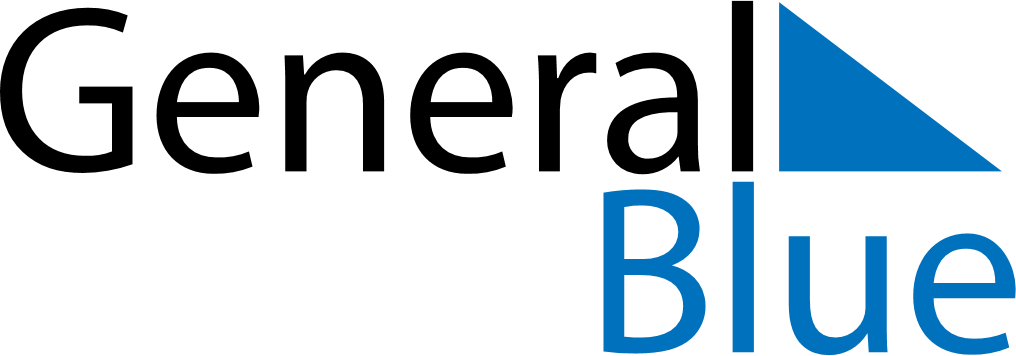 April 2024April 2024April 2024April 2024April 2024April 2024Mullumbimby, New South Wales, AustraliaMullumbimby, New South Wales, AustraliaMullumbimby, New South Wales, AustraliaMullumbimby, New South Wales, AustraliaMullumbimby, New South Wales, AustraliaMullumbimby, New South Wales, AustraliaSunday Monday Tuesday Wednesday Thursday Friday Saturday 1 2 3 4 5 6 Sunrise: 6:56 AM Sunset: 6:43 PM Daylight: 11 hours and 47 minutes. Sunrise: 6:56 AM Sunset: 6:42 PM Daylight: 11 hours and 45 minutes. Sunrise: 6:57 AM Sunset: 6:41 PM Daylight: 11 hours and 43 minutes. Sunrise: 6:57 AM Sunset: 6:40 PM Daylight: 11 hours and 42 minutes. Sunrise: 6:58 AM Sunset: 6:38 PM Daylight: 11 hours and 40 minutes. Sunrise: 6:58 AM Sunset: 6:37 PM Daylight: 11 hours and 38 minutes. 7 8 9 10 11 12 13 Sunrise: 5:59 AM Sunset: 5:36 PM Daylight: 11 hours and 37 minutes. Sunrise: 6:00 AM Sunset: 5:35 PM Daylight: 11 hours and 35 minutes. Sunrise: 6:00 AM Sunset: 5:34 PM Daylight: 11 hours and 34 minutes. Sunrise: 6:01 AM Sunset: 5:33 PM Daylight: 11 hours and 32 minutes. Sunrise: 6:01 AM Sunset: 5:32 PM Daylight: 11 hours and 30 minutes. Sunrise: 6:02 AM Sunset: 5:31 PM Daylight: 11 hours and 29 minutes. Sunrise: 6:02 AM Sunset: 5:30 PM Daylight: 11 hours and 27 minutes. 14 15 16 17 18 19 20 Sunrise: 6:03 AM Sunset: 5:29 PM Daylight: 11 hours and 25 minutes. Sunrise: 6:03 AM Sunset: 5:28 PM Daylight: 11 hours and 24 minutes. Sunrise: 6:04 AM Sunset: 5:27 PM Daylight: 11 hours and 22 minutes. Sunrise: 6:05 AM Sunset: 5:26 PM Daylight: 11 hours and 21 minutes. Sunrise: 6:05 AM Sunset: 5:25 PM Daylight: 11 hours and 19 minutes. Sunrise: 6:06 AM Sunset: 5:24 PM Daylight: 11 hours and 17 minutes. Sunrise: 6:06 AM Sunset: 5:23 PM Daylight: 11 hours and 16 minutes. 21 22 23 24 25 26 27 Sunrise: 6:07 AM Sunset: 5:22 PM Daylight: 11 hours and 14 minutes. Sunrise: 6:07 AM Sunset: 5:21 PM Daylight: 11 hours and 13 minutes. Sunrise: 6:08 AM Sunset: 5:20 PM Daylight: 11 hours and 11 minutes. Sunrise: 6:08 AM Sunset: 5:19 PM Daylight: 11 hours and 10 minutes. Sunrise: 6:09 AM Sunset: 5:18 PM Daylight: 11 hours and 8 minutes. Sunrise: 6:10 AM Sunset: 5:17 PM Daylight: 11 hours and 7 minutes. Sunrise: 6:10 AM Sunset: 5:16 PM Daylight: 11 hours and 5 minutes. 28 29 30 Sunrise: 6:11 AM Sunset: 5:15 PM Daylight: 11 hours and 4 minutes. Sunrise: 6:11 AM Sunset: 5:14 PM Daylight: 11 hours and 2 minutes. Sunrise: 6:12 AM Sunset: 5:13 PM Daylight: 11 hours and 1 minute. 